		東深井福祉会館/障害者福祉センターの予定6月～7月　　　　　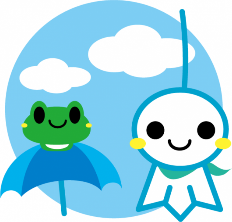 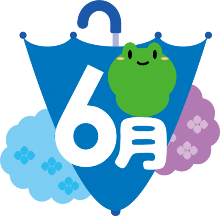 *主なイベントは流山市広報・福祉会館ホームページに掲載t 04.7155.3638/f 04.7153.3437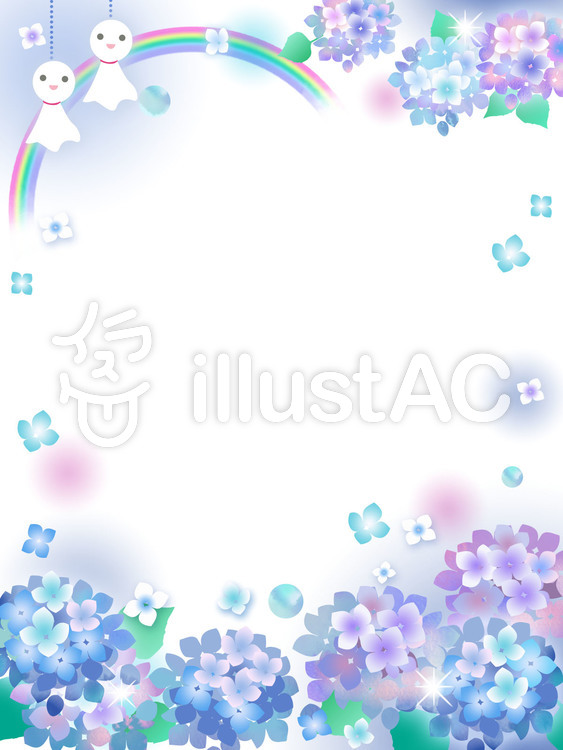 日時イベント名内容所属6/1（土）10：00～12：00雨天時6/8（土）10：00～12：00アドベンチャー野菜狩り&プランター講座ご家族連れでも、お一人でも、無農薬野菜を栽培している農場で自然に触れながら、冒険方式の野菜狩りを体験しませんか。収穫した野菜をお持ち帰りいただけます。野菜収穫後は、大人はプランターから始める無農薬栽培の講座を、子どもたちはカブトムシの幼虫を採取して楽しみます。自主事業2F　福祉会館6/3(月)＆7/1（月）13：30～15:00千寿の会水無月&文月午後のひとときに気軽な交流をする時間です。どの年齢層の方もご参加いただけ、お楽しみいただけます！6月は珍幻彩さんによるマジックの披露が、7月は楽踊会そよ風による万作踊りの披露があります。お菓子代として100円かかります。（7月分申し込みは6/12（水）～6/23（日））自主講座2F福祉会館7/15（月・祝）10：00～12：00万華鏡ワークショップ整理券配布6/3（月）AM8：45～万華鏡―カレイドスコープはギリシャ語の美・形・見る、を語源としています。万華鏡作家中里保子さんをお迎えして、夏をイメージした美しい小宇宙が広がる万華鏡を作りませんか。親子での参加も可能です※保育体制がとれませんので、お子様は小学生以上に限らせていただきます。ご理解の程、どうぞよろしくお願いいたします。参加費:材料費として1000円（整理券配布時に集金いたします。お釣りのないようにご用意ください）定員20名。持ち物は作品を持ち帰る袋。自主事業2F　福祉会館7/19（金）10：00～13：00障害者の料理講座6/22（土）～7/12（金）障害者手帳お持ちの方対象。送迎・申込み1週間前まで　7月は初石公民館です。メニューはイワシのチーズパン粉焼き、ラタトゥイユ、フルーツゼリー。材料費￥500以内。障害センター1F7/20（土）10：00～11：30巡りヨガ教室申込受付期間6/22（土）～定員になり次第終了身体の血流を良くし、心身共に元気にするヨガです。気負うことなくゆったりと体を動かしにどうぞいらしてください。隔月ごとの実施でその都度の申し込みです。定員20名。持ち物は動きやすい服装、ヨガマット、水分、汗拭きタオル。受付は電話、FAX、窓口にて。自主事業2F福祉会館7/24、8/7、8/21各水曜日10：00～12：00ボランティア養成講座視覚障害について理解を深める申込受付期間6/3（月）～6/30（日）日常生活の中で目の不自由な人に出会った際、どのように支援をしていいかわからず、お声をかけるのをためらわれた経験はないでしょうか。視覚障害について、点字・点訳講師をされている飯田三つ男先生より、当事者の視点から視覚障害について理解を深め、実践に役立つ講座を開催します。この講座をきっかけに視覚障害について理解を深め、身近な支援に役立ててみませんか。定員24名。参加費として200円。受付は窓口、電話、FAXにて。自主事業障害センター1F8月以降実施の講座で6・7月申込みの講座8/10（土）19：00～21：00星を観る会整理券配布7/2（火）AM8：45～今年も気象予報士で南極観測隊にも参加されている武田康男さんが、星を観ながら天体の観測を行います。月や土星、木星、夏の星座、恒星の観測を予定しています。星を観測しながら、宇宙に想いをめぐらしませんか。子どもから大人まで楽しめるイベントです。※曇雨天時、室内で写真や映像を使用したお話を予定しています。参加費は無料。定員は先着30名。※蚊よけ対策をお願いいたします。※望遠鏡の持ち込みはご遠慮ください。自主事業2F　福祉会館